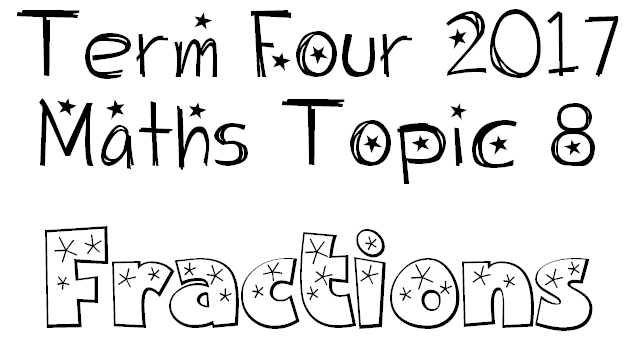 QuantityWe are learning to:Break up a whole number into equal parts to create a fractionBreak up a collection into equal parts to create a fractionPartitioningWe are learning to:Break up fractions in many different waysEg. ¾ can be broken up as ½ and ¼EquivalenceWe are learning to:Provide a variety of names for the same fractionEg. ½ is the same as 2/4 Make connections between fractions (e.g .½)  decimals (e.g. 0.5) and percentages (Eg. 50%)BenchmarkingWe are learning to:Use reference points to help determine the size of the fraction or whole number.Eg. 1, 2, 0, ½, Number Triad RelationshipsWe are learning to:Model and represent fractions including halves, quarters, thirds, fifths and eighths up to one whole.Recognise and represent fractions in a variety of waysEg. words, symbols, models